Motie van
BEHOORLIJK BESTUUR voor DEN HELDER & JULIANADORP 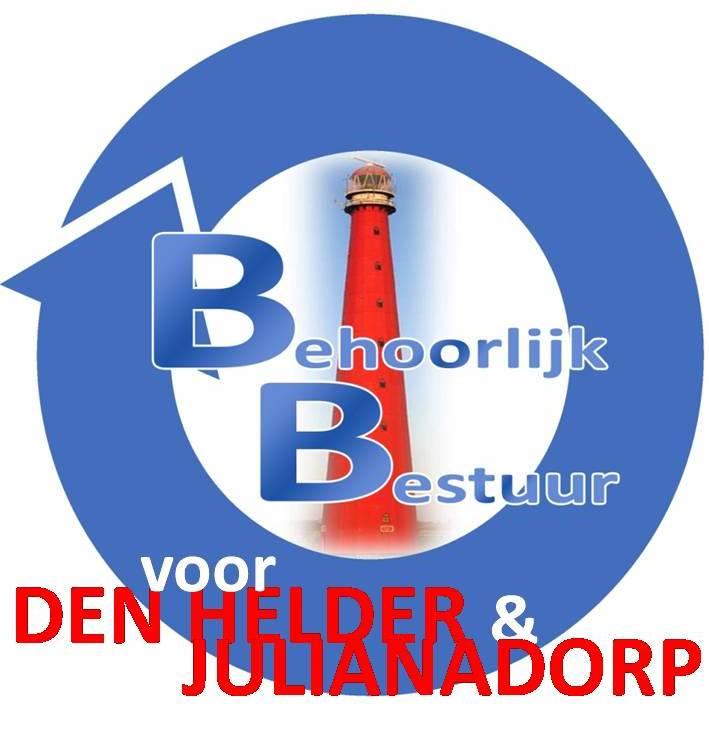 ‘Woonadviseur‘
 						Den Helder, 1 november 2021De raad van de gemeente Den Helder, in openbare vergadering bijeen op 1 november 2021;In dit voorjaar hebben wij aandacht voor het probleem ouderen en wonen gegeven. De wethouder zou hiermee aan de slag gaan. Ondertussen hebben wij als Behoorlijk Bestuur gesproken met partners van de gemeente zoals woningstichting en spraken wij de wens uit graag gemeenschappelijk op te trekken om de problematiek aan te pakken onder de oudere senioren, digibeten maar ook analfabeten. Wij zien graag inzet ter voorkoming van problemen, door deze groep in kaart te brengen zal er actief actie ondernomen moeten worden. Dat wil zeggen contact leggen en zorgen dat deze groep ingeschreven staat bij woningcorporaties en wijkgericht platform ook op de hoogte is. In kader van de begroting zal dit mbt de WMO-uitgaves in uitvoering en financieel minder druk opleveren en daardoor een betere doorstroom van bewoning van eengezinswoningen zodat jonge gezinnen meer kans hebben een woning te bemachtigen. Aangezien wij als gemeenteraad vaak spreken over een inclusieve maatschappij, mogen we deze groep zeker niet buitensluiten of vergeten.Constaterende dat:er in de woonzorg visie geen woonadviseur staat opgenomen;in Den Helder met name de oudere senioren veelal te laat zijn met verhuizen, of het aanpassen van huur- en koopwoning; deze oudere senioren zo lang mogelijk zelfstandig willen blijven, met tot gevolg dat de zij laat zijn met inschrijven voor een geschikte (huur)woning gericht op de toekomst;zij bij het ontstaan van ‘gebreken’, regelmatig te laat aangeven dat hun woning aangepast dient te worden, met tot gevolg dat zij lang moet wachten op deze aanpassing;met name oudere senioren nog te vaak digitaal niet vaardig genoeg zijn, zij daardoor niet op de hoogte te kunnen blijven van de mogelijkheden;in andere gemeenten zoals Gemeente Purmerend en Hollands Kroon een functie van ‘woonadviseur’, in het leven is geroepen.
van mening zijnde dat:in gemeente Den Helder, onze inwoners hulp bij levensbestendig wonen goed kunnen gebruiken;met meer kennis en hulp van woonadviseurs, problemen voorkomen kunnen worden;bij acute situaties, deze inwoners voelt zich gehoord en gesteund voelt;er met diverse partijen sneller naar een oplossing gezocht kan worden.

besluit het college van burgemeester en wethouders op te dragen:om inwoners in Den Helder te kunnen ondersteunen, bij alles wat komt kijken op het gebied van levensbestendig wonen. Een functie van woonadviseur in het leven te roepen, waarbij de samenwerking wordt tussen de Gemeente Den Helder, Woningcorporaties in de Gemeente Den Helder, Zorginstellingen in de Gemeente Den Helder en alle facetten die erbij komen kijken.En gaat over tot de orde van de dag.Namens Behoorlijk Bestuur voor Den Helder & JulianadorpM. Dijk